学科特色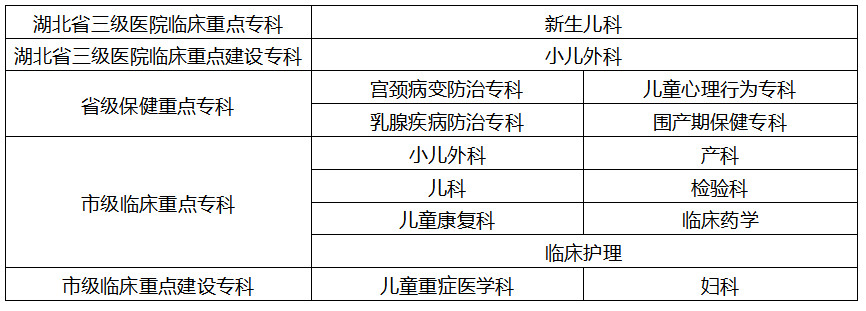 